Year 8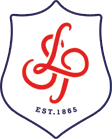 Trampoline Scheme of WorkYear 8Trampoline Scheme of WorkPlease note that half terms range from 5-8 weeks - activities change each half term and therefore teachers must deliver number of lessons relevant to half term length. Please deliver the assessment lesson in the final lesson of term.Aim: In this unit pupils focus on developing the individual trampoline skills such as straight jumping, shaped jumps, half and full twist, seat landings, hands and knees landings, front landings, back landings and twisting skills. Students will work on improving their performance of the individual trampoline skills and link them together to form a routine to perform for assessment. Motor CompetenceStudents will learn skills such as balance, stability, control, flexibility, mobility and posture when performing on a trampoline. The skills will be developed through progressions and rehearsal of the individual trampoline skills. Demonstrating high quality performances and accurate replication will be assessed.    Rules, Strategies & TacticsStudents will develop an understanding of how to choose, combine and link individual trampoline skills together to formulate a high-quality routine. Continual development and refinement of skills will contribute to producing an improved performance. They will be introduced to the rules of performing a trampoline routine.Healthy ParticipationPupils will be told possible health benefits gained from taking part in Trampoline and discuss the need to stay healthy and active. Suggest any Trampoline clubs within the school timetable and promote community links. To understand the type of fitness trampolinists need to perform at a high level.Cross-Curricular LinksEnglish (key words), Maths (scoring), Citizenship (sportsmanship), Science (bodily functions and healthy lifestyle consequences)Recommended ReadingOver & Above: Trampoline Gymnastics - Towards World Class Performance – Jack KellyLessonCore SkillLearning IntentionTeaching PointsSuggested DrillsQuestions to be asked1Shapes & TwistsTo continue to develop my shapes and twists and trying to improve my accuracy and control when performing the skills.Use arms for heightStay in middle of trampolineUse body tensionTuck: knees to chestStraddle: legs in a VPike: legs in front and together½ twist: arms up, legs togetherFull twist: use head to turn, arms up and legs together10 straight jumps and stop using controlStudents to practice tuck, straddle, pike, ½ twist and full twistStudents to put the moves into a 5-bounce routineRetrieval:What are the shaped jumps called and how do you perform them?Things NEED to Know:What are the health and safety rules when performing trampolining?How do you perform the shaped jumps and twist and how can you make them look aesthetically pleasing?2Seat LandingTo continue to develop my seat landing and trying to improve my accuracy and control when performing the skills.Use arms for heightStay in middle of trampolineUse body tensionLand hands by hipsLegs straightPoint toesSmall bounces to seat landingHigher bounces to seat landingSeat landing ½ twist: arms go up when you go up and turn head to initiate twist½ twist seat landing: start with upper body partly twisted, push down once and seat land. Small bounces ½ twist to seat landing, normal bounces ½ twist to seat landingCan be broken down to seat landing to feet, ½ twist or ½ twist, seat landingRetrieval:What are the health and safety rules when performing trampolining?How do you perform the shaped jumps and twist and how can you make them look aesthetically pleasing?Things NEED to Know:What are the teaching points of a seat landing? How can you make your seat landing more challenging to perform?3Swivel HipsTo continue to develop my swivel hips and trying to improve my accuracy and control when performing the skills.Use arms for heightStay in middle of trampolineUse body tensionSeat landing arms up as you go up, turn head, body will follow back to seat landingEnsure students can perform seat landing ½ twist and ½ twist seat landing before attempting swivel hipsStudents to practice combination moves and swivel hipsRetrieval:What are the teaching points of a seat landing? How can you make your seat landing more challenging to perform?Things NEED to Know:What combination of movements make up a swivel hips? How can you make your swivel hips more successful?4Front LandingTo continue to develop my front landing and trying to improve my accuracy and control when performing the skills.Use arms for heightStay in middle of trampolineUse body tensionKick legs back, do not dive forwardKeep hands in correct positionElbows flat to trampoline.Body flatHands and knees to front landingStanding to hands and knees to front landingFront landing onto mat from no bouncesSmall bounces to front landing onto matSmall bounces to front landingNormal bounces to front landingRetrieval:What combination of movements make up a swivel hips? How can you make your swivel hips more successful?Things NEED to Know:What are the teaching points for a front landing?What are the tips to be able to return to feet effectively with control after a front landing?5Back LandingTo continue to develop my back landing and trying to improve my accuracy and control when performing the skills.Use arms for heightStay in middle of trampolineUse body tensionKeep legs straightKeep legs togetherArms facing ceilingLegs facing ceilingBack landing onto mat from stationary positionBack landing onto mat small bouncesBack landing onto mat normal bouncesBack landing onto trampolineRetrieval:What are the teaching points for a front landing?What are the tips to be able to return to feet effectively with control after a front landing?Things NEED to Know:What position should your arms and legs be in when performing a back landing? 6Hands and Knees TurnoverSomersaultTo continue to develop my hands and knees turnover and trying to improve my accuracy and control when performing the skills.Land hands and knees togetherLift up and rotateTuck chin into chestLand in a back-landing position then to feetPractice landing on hands and knees with controlWith support from teacher try first attemptHands and knees turnover to back/seat/feetRetrieval:What position should your arms and legs be in when performing a back landing? Things NEED to Know:What are the teaching points for a hands and knees turnover somersault?How can you improve your hands and knees turnover somersault?7Routines(Creativity)To link my skill together to perform a routine showing more precision and controlRecap teaching points from all skillsStudents to practice their routines, choosing skills that are challengingRetrieval:What are the teaching points for a hands and knees turnover somersault?How can you improve your hands and knees turnover somersault?Things NEED to Know:How many bounces should there be in your routine? How can you make your routine have more control and fluency?8Core TaskAssessmentStudents to be assessed against Assessment Matrix for final grade.Core TaskRetrieval:How many bounces should there be in your routine? How can you make your routine have more control and fluency?Things NEED to Know:What level are you aiming for and what do you need to do to achieve this level?